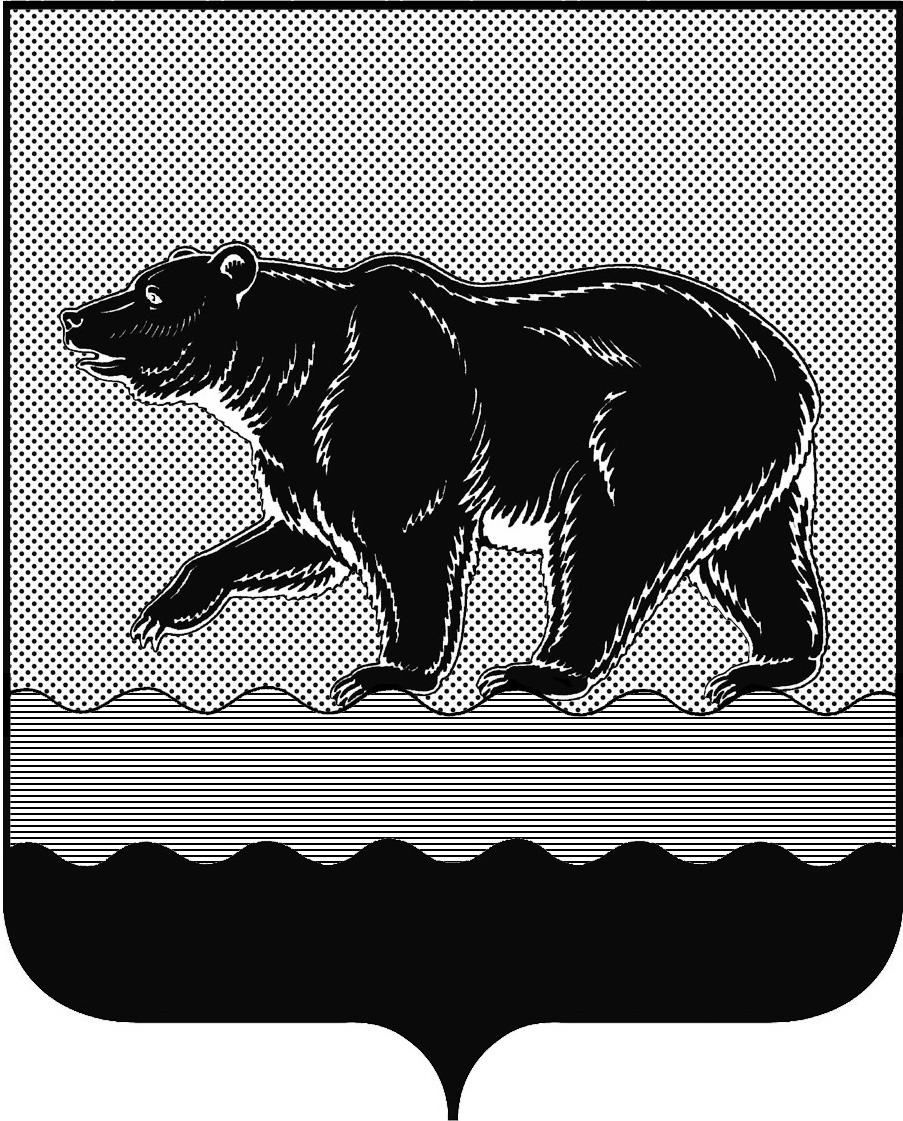 СЧЁТНАЯ ПАЛАТАГОРОДА НЕФТЕЮГАНСКА16 микрорайон, 23 дом, помещение 97, г. Нефтеюганск, 
Ханты-Мансийский автономный округ - Югра (Тюменская область), 628310  тел./факс (3463) 20-30-55, 20-30-63 E-mail: sp-ugansk@mail.ru www.admugansk.ruЗаключение на проект изменений в муниципальную программу
города Нефтеюганска «Развитие образования и молодёжной политики в городе Нефтеюганске»Счётная палата города Нефтеюганска на основании статьи 157 Бюджетного кодекса Российской Федерации, Положения о Счётной палате города Нефтеюганска, рассмотрев проект изменений в муниципальную программу города Нефтеюганска «Развитие образования и молодёжной политики в городе Нефтеюганске» (далее по тексту – проект изменений), сообщает следующее:1. При проведении экспертно-аналитического мероприятия учитывалось наличие экспертизы проекта муниципальной программы:1.1. Департамента финансов администрации города Нефтеюганска на предмет его соответствия бюджетному законодательству Российской Федерации и возможности финансового обеспечения её реализации из бюджета города Нефтеюганска.1.2. Департамента экономического развития администрации города Нефтеюганска на предмет соответствия:- муниципальной программы Порядку принятия решения о разработке муниципальных программ города Нефтеюганска, их формирования, утверждения и реализации, утверждённому постановлением администрации города Нефтеюганска от 18.04.2019 № 77-нп «О модельной муниципальной программе города Нефтеюганска, порядке принятия решения о разработке муниципальных программ города Нефтеюганска, их формирования, утверждения и реализации» (далее по тексту – Порядок от 18.04.2019 
№ 77-нп);- программных мероприятий целям муниципальной программы;- сроков её реализации задачам;- целевых показателей, характеризующих результаты реализации муниципальной программы, показателям экономической, бюджетной и социальной эффективности;- требованиям, установленным нормативными правовыми актами в сфере управления проектной деятельностью.2. Предоставленный проект изменений соответствует Порядку от 18.04.2019 № 77-нп.3. Проектом изменений планируется: 3.1. Общий объём финансового обеспечения муниципальной программы уменьшить на общую сумму 5 305,894 тыс. рублей, в том числе:3.3.1. По подпрограмме I «Общее образование. Дополнительное образование детей» уменьшить бюджетные ассигнования в общей сумме 9 803,505 тыс. рублей, а именно по основному мероприятию 1.1. «Обеспечение предоставления дошкольного, общего, дополнительного образования» ответственному исполнителю – департаменту образования и молодёжной политики администрации города Нефтеюганска уменьшение расходов в общей сумме 20 766,845 тыс. рублей, а именно за счёт:- средств бюджета автономного округа на сумму 6 113,500 тыс. рублей (субвенция на социальную поддержку отдельных категорий обучающихся);- средств местного бюджета на сумму 14 653,345 тыс. рублей, данное уменьшение связано с возвратом неиспользованных средств, выделенных на организацию питания обучающихся в общеобразовательных организациях, по причине осуществления образовательного процесса на дому и  перераспределения средств на проведение ремонтных работ в дошкольных учреждениях, в том числе на основное мероприятие 1.2. «Развитие материально-технической базы образовательных организаций» соисполнителю – департаменту градостроительства и земельных отношений администрации города Нефтеюганска, увеличив бюджетные ассигнования в сумме 10 963,340 тыс. рублей на выполнение строительно-монтажных работ (наружное освещение территории), на объекте, расположенном по адресу: город Нефтеюганск, микрорайон 14, территория МАДОУ «Детский сад № 9 «Радуга». 3.3.2. По основному мероприятию 3.1. «Обеспечение отдыха и оздоровления детей в каникулярное время» подпрограммы III «Отдых и оздоровление детей в каникулярное время» основному исполнителю департаменту образования и молодёжной политики администрации города Нефтеюганска уменьшение расходов в общей сумме 1 413,130 тыс. рублей, на питание детей в возрасте от 6 до 17 лет в лагерях с дневным пребыванием детей, в возрасте от 8 до 17 лет в палаточных лагерях, в том числе за счёт: - средств бюджета автономного округа на сумму 762,900 тыс. рублей;- средств местного бюджета на сумму 650,230 тыс. рублей.3.3.3. По мероприятию 4.1. «Обеспечение реализации молодёжной политики» подпрограмме IV «Молодёжь Нефтеюганска» основному исполнителю департаменту образования и молодёжной политики администрации города Нефтеюганска увеличение в общей сумме 5 910,741 тыс. рублей, в том числе:  - увеличение за счёт средств бюджета автономного округа на сумму 7 853,026 тыс. рублей и уменьшение за счёт средств местного бюджета на сумму 2 500,000 тыс. рублей на мероприятия по созданию временных рабочих мест для организации временного трудоустройства подростков и организацию временного трудоустройства безработных граждан в возрасте от 18 до 20 лет из числа выпускников образовательных учреждений;- увеличение за счёт средств местного бюджета в сумме 323,300 тыс. рублей на приобретение средств индивидуальной защиты при временном трудоустройстве граждан в возрасте от 14 до 18 лет.- увеличение за счёт внебюджетных источников в сумме 234,415 тыс. рублей.    4. Данные таблицы 3 «Мероприятия, реализуемые на принципах проектного управления, направленные в том числе на исполнение национальных и федеральных проектов (программ) Российской Федерации» приведены в соответствие с финансовым обеспечением программных мероприятий. 	 5. Финансовые показатели, содержащиеся в проекте изменений, соответствуют расчётам, предоставленным на экспертизу.	По итогам проведения финансово-экономической экспертизы предлагаем направить проект изменений на утверждение. Председатель 						              	         С.А. ГичкинаИсполнитель:Татаринова Ольга Анатольевнаинспектор инспекторского отдела № 1  Счётной палаты города Нефтеюганска 8 (3463) 20-30-54